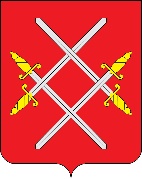 АДМИНИСТРАЦИЯ РУЗСКОГО ГОРОДСКОГО ОКРУГАМОСКОВСКОЙ ОБЛАСТИПОСТАНОВЛЕНИЕ от _______________ №_________Об утверждении Порядка использования собственных финансовых средств бюджета Рузского городского округа для осуществления государственных полномочий по финансовому обеспечению реализации основных общеобразовательных программ в соответствии с федеральными государственными образовательными стандартамиВ соответствии с Бюджетным  кодексом Российской Федерации, частями 4.1 и 5 статьи 20 Федерального закона от 06.10.2003 N 131-ФЗ «Об общих принципах организации местного самоуправления в Российской Федерации, решением Совета депутатов Рузского городского округа от 21.07.2021 N 554/66 «О реализации права на участие органов местного самоуправления Рузского городского округа Московской области в осуществлении государственных полномочий по финансовому обеспечению реализации основных общеобразовательных программ в соответствии с федеральными общеобразовательными стандартами за счет собственных доходов бюджета Рузского городского округа Московской области», руководствуясь Уставом Рузского городского округа, Администрация Рузского городского округа постановляет:1. Утвердить прилагаемый Порядок использования собственных финансовых средств бюджета Рузского городского округа для осуществления государственных полномочий по финансовому обеспечению реализации основных общеобразовательных программ в соответствии с федеральными государственными образовательными стандартами, согласно приложению к настоящему постановлению. 2. Настоящее постановление вступает в силу с момента подписания и распространяется на правоотношения, возникшие с 01.09.2021 года.3. Опубликовать настоящее постановление в газете «Красное знамя» и разместить на официальном сайте Рузского городского округа в сети «Интернет».4. Контроль за исполнением настоящего постановления возложить на Заместителя Главы Администрации Рузского городского округа Волкову Е.В.Глава городского округа 					     	                Н.Н. ПархоменкоУтвержденпостановлением АдминистрацииРузского городского округаМосковской областиот _____________ 2021  № _________Порядокиспользования собственных финансовых средств бюджета Рузского городского округа для осуществления государственных полномочий по финансовому обеспечению реализации основных общеобразовательных программ в соответствии с федеральными государственными образовательными стандартами1. Настоящий порядок определяет организационные основы и случаи использования собственных финансовых средств бюджета Рузского городского округа для осуществления государственных полномочий по финансовому обеспечению реализации основных общеобразовательных программ в соответствии с федеральными государственными образовательными стандартами в соответствии с законодательством Российской Федерации.2. В настоящем Порядке используются следующие понятия:1) субвенция - средства бюджета Московской области, предоставляемые бюджету Рузского городского округа Московской области на финансовое обеспечение государственных гарантий реализации прав граждан на образование;2) средства муниципального образования - собственные финансовые средства бюджета Рузского городского округа для осуществления государственных полномочий по финансовому обеспечению реализации основных общеобразовательных программ в соответствии с федеральными государственными образовательными стандартами.3. Средства муниципального образования могут быть использованы для осуществления государственных полномочий по финансовому обеспечению реализации основных общеобразовательных программ в соответствии с федеральными государственными образовательными стандартами в случае, если:-  расчетная потребность на осуществления государственных полномочий по финансовому обеспечению реализации основных общеобразовательных программ в соответствии с федеральными государственными образовательными стандартами на очередной финансовый год и плановый период в части финансирования расходов на оплату труда и начисления на выплаты по оплате труда, рассчитанная в соответствии с методикой расчета субвенций на финансовое  обеспечение государственных гарантий реализации прав граждан на образование, утвержденной Законом Московской области на соответствующий финансовый год и плановый период, выше объема выделенной субвенции;- средства выделенной субвенции не обеспечивают достижение среднегодовых значений средней заработной платы педагогических работников муниципальных дошкольных образовательных организаций и педагогических работников муниципальных общеобразовательных организаций Рузского городского округа, установленных соглашением о предоставлении субвенции из бюджета Московской области на финансовое обеспечение государственных гарантий реализации прав граждан на образование (далее – Соглашение).Расчетная потребность по осуществлению государственных полномочий по финансовому обеспечению реализации основных общеобразовательных программ в соответствии с федеральными государственными образовательными стандартами за счет собственных доходов Рузского городского округа в части финансирования расходов на оплату труда и начисления на выплаты по оплате труда определяется главным распорядителем, уполномоченным на исполнение данного полномочия (далее – ГРБС).5. ГРБС, для обеспечения полного исполнения расходных обязательств Рузского городского округа Московской области в части обеспечения выплаты заработной платы административно - хозяйственного, педагогического, учебно - вспомогательного и прочего персонала представляют в Финансовое управление Администрации Рузского городского округа: 1) до 15 сентября - расчеты уточненных объемов собственных финансовых средств, необходимых в текущем финансовом году и плановом периоде для полного исполнения расходных обязательств Рузского городского округа Московской области в части обеспечения выплаты заработной платы административно-хозяйственного, педагогического, учебно-вспомогательного и прочего персонала в случае превышения нормативов, используемых в методиках расчета субвенций на финансовое обеспечение государственных гарантий реализации прав граждан на образование, в разбивке по учреждениям.2) до 25 октября – расчеты объема собственных финансовых средств, необходимых в очередном финансовом году и плановом периоде для полного исполнения расходных обязательств Рузского городского округа Московской области в части обеспечения выплаты заработной платы административно-хозяйственного, педагогического, учебно-вспомогательного и прочего персонала в случае превышения нормативов, используемых в методиках расчета субвенций на финансовое обеспечение государственных гарантий реализации прав граждан на образование, в разбивке по учреждениям.6. Расчетная потребность на финансовое обеспечение дополнительных расходов, необходимых для полного исполнения расходных обязательств Рузского городского округа Московской области в части обеспечения выплаты заработной платы административно-хозяйственного, педагогического, учебно-вспомогательного и прочего персонала в случае превышения нормативов, используемых в методиках расчета субвенций на финансовое обеспечение государственных гарантий реализации прав граждан на образование, рассчитывается по каждому учреждению, по следующей формуле:ОС = ОС1 - ОС2, где:ОС - общий объем использования собственных финансовых средств, необходимых для полного исполнения расходных обязательств Рузского городского округа Московской области в части обеспечения выплаты заработной платы административно-хозяйственного, педагогического, учебно-вспомогательного и прочего персонала в случае превышения нормативов, используемых в методиках расчета субвенций на финансовое обеспечение государственных гарантий реализации прав граждан на образование;ОС1 - расходные обязательства Рузского городского округа Московской области в части обеспечения выплаты заработной платы административно-хозяйственного, педагогического, учебно-вспомогательного и прочего персонала муниципальных дошкольных образовательных организаций и муниципальных общеобразовательных организаций Рузского городского округа, рассчитанные в рамках предельной штатной численности работников образовательных организаций, установленной постановлением Администрации Рузского городского округа;ОС2 - объем субвенции, предоставленной из бюджета Московской области Рузскому городскому округу на финансовое обеспечение государственных гарантий реализации прав граждан на образование в части расходов на оплату труда и начисления на выплаты по оплате труда.7. ГРБС, для обеспечения достижения среднегодовых значений средней заработной платы педагогических работников муниципальных дошкольных образовательных организаций и педагогических работников муниципальных общеобразовательных организаций Рузского городского округа, проводит анализ и расчет ожидаемого выполнения среднегодовых значений показателей заработной платы педагогических работников, установленных Соглашением на основании формы федерального статистического наблюдения № ЗП-образование «Сведения о численности и оплате труда работников сферы образования по категориям персонала», утвержденной Приказом Росстата от 30.07.2021 № 457 «Об утверждении форм федерального статистического наблюдения для организации федерального статистического наблюдения за численностью, условиями и оплатой труда работников, потребностью организаций в работниках по профессиональным группам, составом кадров государственной гражданской и муниципальной службы» по итогам 9 месяцев истекшего года по учреждениям.В случае, если расчетное ожидаемое выполнение вышеуказанного показателя ниже показателя, установленного Соглашением, то ГРБС в срок до 20 октября текущего года направляет в Финансовое управление Администрации Рузского городского округа расчет сумм собственных финансовых средств бюджета Рузского городского округа, необходимых для обеспечения достижения среднегодовых значений показателей средней заработной платы, согласно Соглашению.8. Финансовое управление Администрации Рузского городского округа проверяет и согласовывает расчеты потребности в средствах муниципального образования, предоставленные ГРБС. Суммы дополнительных средств муниципального образования на очередной финансовый год учитываются при составлении проекта бюджета на очередной финансовый год и плановый период. Суммы дополнительных средств муниципального образования на текущий финансовый год учитываются при уточнении бюджета Рузского городского бюджета на текущий финансовый год и плановый период в случае наличии остатков бюджетных ассигнований, свободных от принятых бюджетных обязательств.9. Средства муниципального образования на обеспечение полного исполнения расходных обязательств Рузского городского округа Московской области в части обеспечения выплаты заработной платы административно - хозяйственного, педагогического, учебно - вспомогательного и прочего персонала расходуются ежемесячно, пропорционально средствам субвенции.10. Использование средств муниципального образования производится ГРБС в пределах бюджетных ассигнований, предусмотренных сводной бюджетной росписью бюджета Рузского городского округа, лимитов бюджетных обязательств на текущий финансовый год и плановый период.